EElectoral Act (Commencement of Amendments) Act 1987Electoral Act (Commencement of Amendments) Act 19871987/00120 May 198720 May 1987 (see s. 2)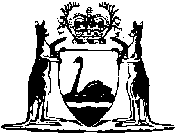 